TENDER NOTICERequest for Tender- New Uniforms for Community Emergency Response TeamsSealed tenders are invited for the above contract which involves the supply of:Orange Coverall with reflective stripsHigh Visibility Polo Short Sleeve Shirts511 Tactical EMS Pants (men and women)Short Sleeve Class B Shirt (men and women)TDU Belt -1.75’’ WideBates GX-8 Gortex Tactical Boots (men and women)Women Deputy Deluxe Long SleeveShort Sleeve Class A WhiteEmbroidery of TEMA and CERT logos on all apparelsFull information, including tender documents, are available from the Tobago Emergency Management Agency (TEMA) office, website (www.tema365.com) and facebook page.Enquiries can be made to TEMA office at 660-7489 or 639-2209 or temaeoc@gmail.comTender will close at 4pm on Tuesday 24th February 2015Tenders must be delivered to:DirectorTobago Emergency Management AgencyFairfield Complex, Bacolet Street,Scarborough, Tobagoor sent by email to: temaeoc@gmail.com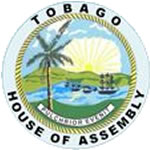 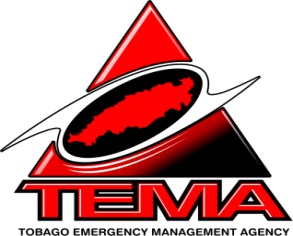 